Creating and Organizing the Classroom LibraryGoal: (1) To identify, describe, and explain the various genres/topics/series in literature   (2) To organize a classroom library systemYour Job: (1) List genres/topics/series in literature		   (2) Write an explanation of the genre/topics/series		   (3) Create a symbol for the genre/topics/series(4) Identify books that are in the classroom library that fit that genre/topics/series   (5) List the books in your explanation of the genre/topics/series   (6) Organize those books into the designated genre/topics/series bins   (7) Place genre/topics/series bin on a designated classroom library shelfExample:   **The following example would be handwritten or typed on ONE sheet of paper, and then attached to the front of the book bin. 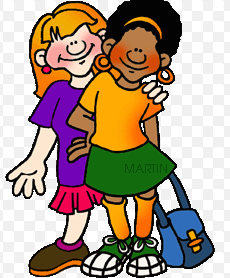 Steps:  (1) List genres/topics/series in literature as a whole class	     (2) Get into groups	     (3) Select genres/topics/series to work on	     (4) DRAFT the example above	     (5) Start organizing books into bins and create final bin cover     (6) Place post-it notes into inside cover of the novel with the title of the        genre/topics/series